Мероприятия, запланированные на 25-31 мая 2020 г. в рамках реализации плана по проекту «Воспитательный потенциал спортивной среды учреждений, реализующих программы спортивной подготовки по биатлону и лыжным гонкам», г. ТюменьВ период с 25 по 31 мая 2020 г будет осуществляться рассылка информационных писем с инструкциями в адрес руководителей спортивных  школ и физкультурно-оздоровительных центров Тюменской области, где культивируются лыжные гонки и биатлон,  по прохождению на специально разработанной электронной платформе онлайн анкетирования с использованием следующих анкет:Анкета спортсмена (https://forms.gle/D5357Ujh49DZBacZA)Анкета родителя (https://forms.gle/rfnz8p5yBGq89NPWA)Анкета тренера (https://forms.gle/DhAkHzt1Kc9Rv6ds8)Опросник «Анализ своих ограничений» (https://forms.gle/6cnrULyeUG2gGBfn6)Якоря карьеры (https://forms.gle/YbnBZ7veyELoWfC79)Анкетирование необходимо для  сбора фактической информации о типичных трудностях и предпочтениях в деятельности тренеров; о социально-психологическом портрете детского тренера и спортсмена-подростка; о характере воспитательных взаимодействий в триаде «тренер-спортсмен-родитель», об отношении к ПАВ (допингу) тренеров, подростков и родителей; о качестве спортивных услуг и др. Всего в анкетировании примет участие   41  спортивное учреждение.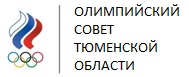 РЕГИОНАЛЬНАЯ ОБЩЕСТВЕННАЯ ОРГАНИЗАЦИЯ«ОЛИМПИЙСКИЙ СОВЕТТЮМЕНСКОЙ ОБЛАСТИ»ул. Советская, д. 19,г. Тюмень, 625000тел./факс 8 (3452) 21 78 07e-mail:  regsovet72@olympic.ru